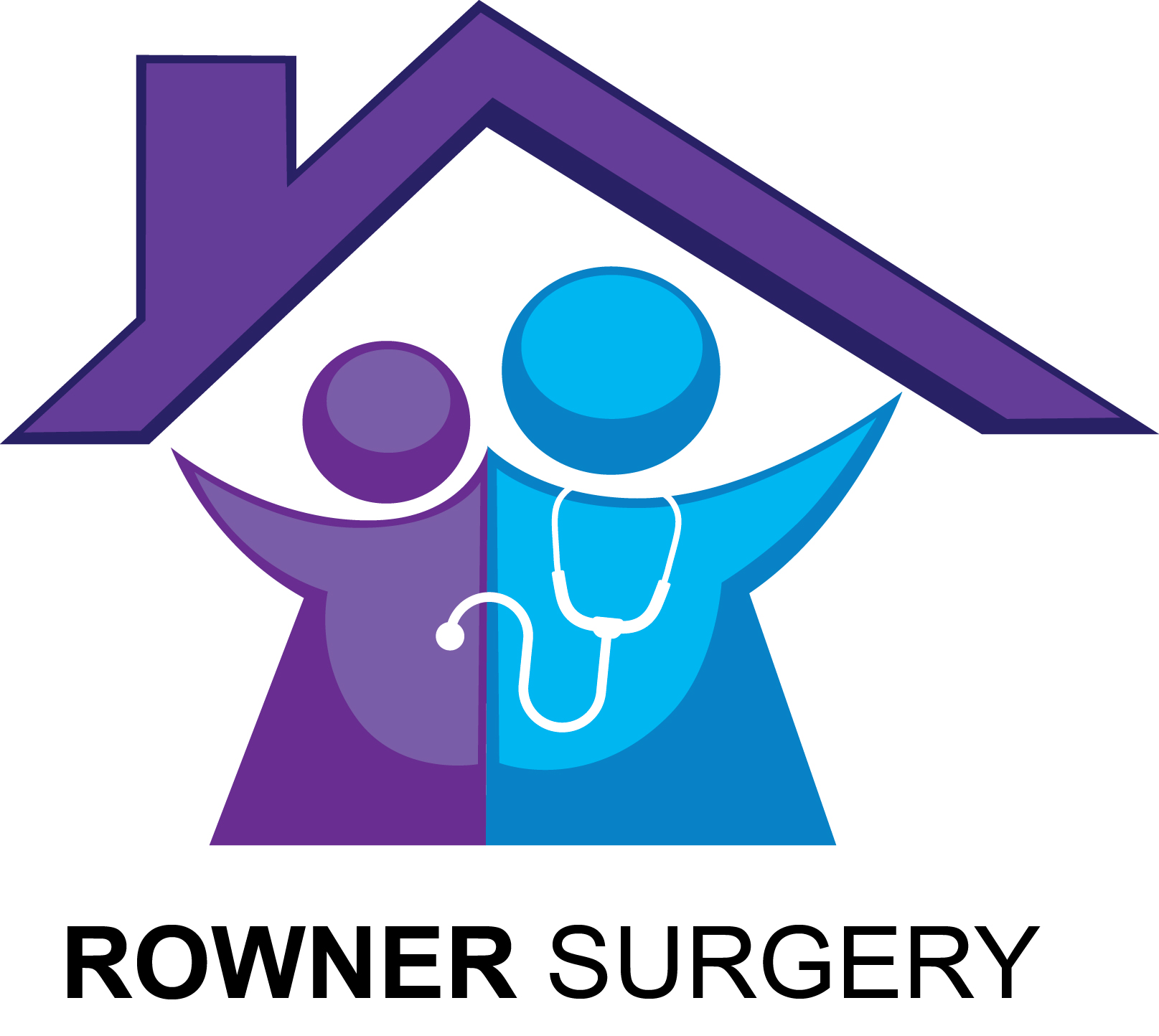 Rowner Surgery PRIVATE FEES(Reviewed: April 2020)CERTIFICATESPrivate "Fit for Work" certificate £15.00Private Prescription£15.00REPORTS/FORMSSickness/Accident Insurance Benefit Claim Form (eg Barclaycard claim form)£30.00HGV/Taxi/Boat/Racing Driver/Elderly Driver/PSV etc medical and report*£130.00Ofsted Health Declaration Form£85.00Firearms Licensing Form £40.00ACCESS TO RECORDS Access to Records – copies of manual and computerised -Free via NHS app, Patient online access (following SAR request)No Charge LETTERSShort letter  (payable in advance)£15.00Complex letter £25.00VACCINATIONSHEP B - blood test & 3 vaccinations£150.00HEP B - booster if required£35.00PRIVATE CONSULTATIONSPrivate Medical Consultation - GP£240/hourPrivate Medical Consultation - Nurse£120/hour* Deposit requiredCancellation fee private patients - 50% of fee